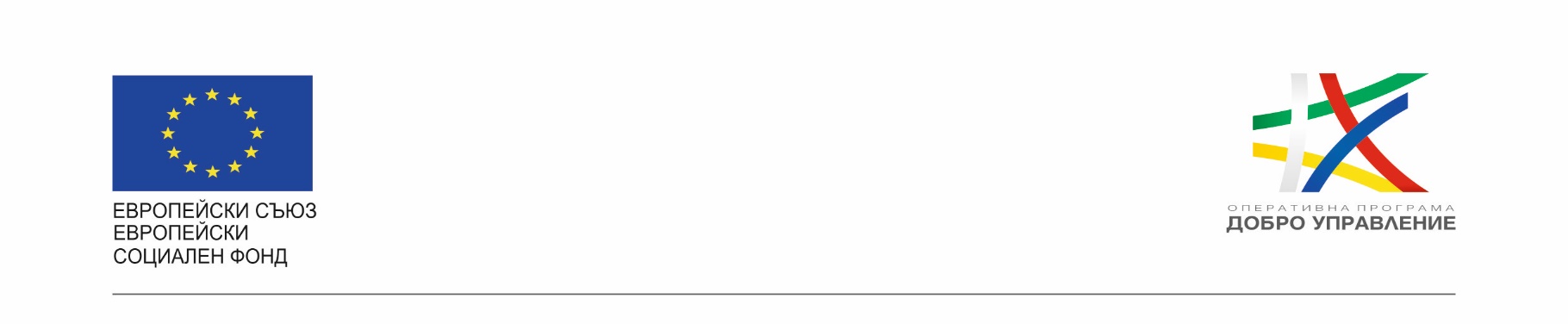 Проект „Изграждане на единна информационна система /ЕИС/ за нуждите на Комисията за финансов надзор“Проектът се осъществява в изпълнение на административен договор № BG05SFOP001-1.011-0001-C01/23.07.2020 г. за предоставяне на безвъзмездна финансова помощ по Оперативна програма „Добро управление“ /ОПДУ/, съфинансирана от Европейския съюз чрез Европейския социален фонд по процедура BG05SFOP001-1.011 чрез директно предоставяне на безвъзмездна финансова помощ за изпълнение на проект „Изграждане на единна информационна система /ЕИС/ за нуждите на Комисията за финансов надзор“, сключен между Управляващия орган на ОПДУ и Комисията за финансов надзор /КФН/.Настоящият Месечен отчет за напредъка на проекта е за периода  12.11.2022 г. – 11.12.2022 г. и съдържа информация за следните извършените дейности:За отчетния период се проведоха 2 срещи за синхронизация на проекта;За отчетния период екипа на КФН проведе 6 срещи на следните теми с екипа на Скейлфокус:ЕАУ и интеграция с ЕПДАЕУИнтеграция с и реализация на ЕАУ в ЕПДАЕУ; Интеграция с е-ПлащанеДискутиране на отворени въпроси по Сметка на ПНЛ/неПНЛРеализация на публичен регистър и история на обстоятелствата в негоОбсъждане на отворени въпроси по визуализация и проверки (филтри) на ежедневни отчетиДемо за работа с ФИНКОНТРОЛПрез отчетния период беше инсталиран Прототип 2 на среда на КФН за тестване му от екипа на КФН, бяха извършени дейности по отстраняване на дефекти и коментари за оптимизация, направени от екипа на КФН. Стартира надграждане на Прототип 2 до Прототип 3.Проведени са тестове на Прототип 2 от страна на КФН. Анализ на резултатите от тестовете е изпратен на екипа на СкейлфокусЗа периода 12.11.2022 г. – 11.12.2022 г. изработените човекодни по дейности са:460 човекодни за изпълнителя и 420 за възложителя.Няма промяна в регистъра на рисковете за отчетния период.